UV 10.1Fluchtpunkt Hollywood: Europäische Komponisten im amerikanischen ExilWie reagierten Komponisten, die vor dem Nationalsozialismus in die USA flohen, in ihrer Musik auf die Exilsituation?etwa 20 Std.UV 10.1Fluchtpunkt Hollywood: Europäische Komponisten im amerikanischen ExilWie reagierten Komponisten, die vor dem Nationalsozialismus in die USA flohen, in ihrer Musik auf die Exilsituation?etwa 20 Std.UV 10.1Fluchtpunkt Hollywood: Europäische Komponisten im amerikanischen ExilWie reagierten Komponisten, die vor dem Nationalsozialismus in die USA flohen, in ihrer Musik auf die Exilsituation?etwa 20 Std.UV 10.1Fluchtpunkt Hollywood: Europäische Komponisten im amerikanischen ExilWie reagierten Komponisten, die vor dem Nationalsozialismus in die USA flohen, in ihrer Musik auf die Exilsituation?etwa 20 Std.UV 10.1Fluchtpunkt Hollywood: Europäische Komponisten im amerikanischen ExilWie reagierten Komponisten, die vor dem Nationalsozialismus in die USA flohen, in ihrer Musik auf die Exilsituation?etwa 20 Std.Inhaltsfeld: Entwicklungen Inhaltlicher Schwerpunkt: Musik und ZeitraumInhaltsfeld: Entwicklungen Inhaltlicher Schwerpunkt: Musik und ZeitraumInhaltsfeld: Entwicklungen Inhaltlicher Schwerpunkt: Musik und ZeitraumInhaltsfeld: Entwicklungen Inhaltlicher Schwerpunkt: Musik und ZeitraumInhaltsfeld: Entwicklungen Inhaltlicher Schwerpunkt: Musik und ZeitraumSchwerpunkte der übergeordneten                                  KompetenzerwartungenSchwerpunkte der konkretisierten                                      KompetenzerwartungenDidaktische und methodische             Festlegungen Individuelle                 Gestaltungsspielräume  Rezeption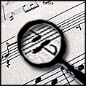 Die Schülerinnen und Schülerbenennen auf der Grundlage von traditionellen und grafischen Notationen differenziert musikalische Strukturen,formulieren Interpretationen auf der Grundlage von Höreindrücken und Untersuchungsergebnissen bezogen auf eine leitende Fragestellung.  Produktion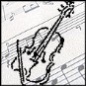 Die Schülerinnen und Schülerentwerfen und realisieren musikbezogene Gestaltungen,entwerfen und realisieren adressatengerecht musikbezogene Medienprodukte.  Reflexion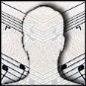 Die Schülerinnen und Schülererläutern und diskutieren zentrale Aussagen in musikbezogenen Texten im Hinblick auf eine übergeordnete Problemstellung, strukturieren themenrelevante Informationen und Daten aus Medienangeboten in einem thematischen Kontext,beurteilen begründet Musik, musikbezogene Phänomene und Haltungen auf der Grundlage fachlicher und kontextbezogener Kenntnisse.        Rezeption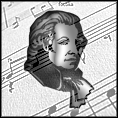 Die Schülerinnen und Schülerbeschreiben differenziert Gestaltungsmerkmale von Musik eines Zeitraums vor dem Hintergrund historisch-kultureller Kontexte,analysieren und interpretieren Musik eines Zeitraums im Hinblick auf Stil- und Gattungsmerkmale.        Produktion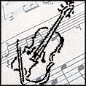 Die Schülerinnen und Schülerrealisieren und präsentieren Musik eines Zeitraums unter Berücksichtigung historisch-kultureller Kontexte,entwerfen und realisieren Gestaltungen unter Berücksichtigung gattungstypischer und stiltypischer Merkmale eines Zeitraums,entwerfen und realisieren Medienprodukte unter Berücksichtigung zeit- und stiltypischer Musikpraxen.        Reflexion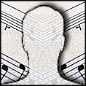 Die Schülerinnen und Schülererläutern Stil- und Gattungsmerkmale von Musik vor dem Hintergrund historisch-kultureller Kontexte,erläutern und beurteilen Zusammenhänge von historisch-kulturellen und musikalischen Entwicklungen eines Zeitraums.Erläuterung des UnterrichtsvorhabensDie Schülerinnen und Schüler untersuchen, wie Komponisten, die während der Zeit des Nationalsozialismus vor Verfolgung und Krieg in die USA fliehen mussten, in ihrem künstlerischen Schaffen auf die kulturellen Kontexte ihrer neuen Umgebung reagieren: Insbesondere die Filmindustrie Hollywoods bot ihnen einerseits lukrative Arbeitsmöglichkeiten, forderte aber andererseits ästhetische Umorientierungen im Hinblick auf eine stärkere Funktionalisierung und Kommerzialisierung von Kunst und Musik. In der Form von Radiofeatures sollen die Schülerinnen und Schüler exemplarisch die Strategien darstellen, mit denen die Exilkomponisten ihre Fluchterfahrungen, aber auch die künstlerischen Bedingungen ihrer neuen Heimat musikalisch reflektieren.Fachliche InhaltePolitische und kulturelle Situation in Europa und den USA zwischen 1933 und 1945Kompositorische Neuorientierung: Erich Wolfgang Korngolds Filmmusik zu The Adventures of Robin Hood (1938)Berufsbild des Filmkomponisten ( Berufsorientierung)Zwischen Nostalgie und Zeitkritik: Hanns Eislers Hollywooder Liederbuch (1942/43)Vom Kino zum Konzertsaal: Igor Strawinskys Symphony in Three Movements (1942-45)Bekenntnismusik: Arnold Schönbergs Ein Überlebender aus Warschau (1947)Ordnungssysteme musikalischer StrukturenMelodik:  Diatonik, Chromatik Harmonik: Dreiklänge: Dur, MollDynamik, Artikulation: Vortragsbezeichnungen, SpielweisenKlangfarbe, Sound: Klangerzeugung, KlangveränderungFormaspekte: Formelemente: Motiv, Thema; Verarbeitungstechniken: Motivische ArbeitNotation: PartiturFachmethodische ArbeitsformenProduktion eines Radiofeatures zur Exilmusik in Hollywood mit Kleingruppenbeiträgen zu Korngold, Eisler, Strawinsky und Schönberg (Aufgaben eines Radioproduzenten  Berufsorientierung)Formen der LernerfolgsüberprüfungPräsentation der RadiofeaturesUnterrichtsgegenständeUnderscoring als Filmmusik-Technik des Golden Age of HollywoodTonalität/AtonalitätKunstlied und SongExpressionismus, Neoklassizismus und Zwölftontechnik als Strömungen der Neuen Musik zwischen 1910 und 1945MelodramWeitere AspekteEinstiegsritual: Hören eines Stücks eines in die USA geflohenen Komponisten (z.B. Eisler, Korngold, Schönberg, Strawinsky, Krenek) Präsentation der Ergebnisse im Rahmen der „Woche der Brüderlichkeit“